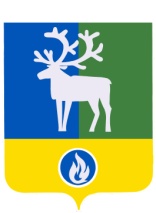 СЕЛЬСКОЕ ПОСЕЛЕНИЕ ВЕРХНЕКАЗЫМСКИЙБЕЛОЯРСКИЙ РАЙОНХАНТЫ-МАНСИЙСКИЙ АВТОНОМНЫЙ ОКРУГ – ЮГРА АДМИНИСТРАЦИЯ СЕЛЬСКОГО ПОСЕЛЕНИЯ ПОСТАНОВЛЕНИЕот 17 марта 2014 года		          	 	     		                                        № 35О мероприятиях по организации безаварийного пропуска льда (борьба с заторами) и предупреждению негативных явлений, связанных с половодьем в весенне-летний период 2014 годаВ соответствии  с  пунктами 8, 23, 26 части 1 статьи 14 Федерального закона от    06 октября 2003 года № 131-ФЗ «Об общих принципах организации местного самоуправления в Российской Федерации», пунктом 2 статьи 11 Федерального закона от 21 декабря 1994 года № 68-ФЗ «О защите населения и территорий от чрезвычайных ситуаций природного и техногенного характера», во исполнение постановления администрации Белоярского района от 24 февраля 2014 года № 217 «О мероприятиях по организации безаварийного пропуска льда (борьба с заторами) и предупреждению негативных явлений, связанных с половодьем в весенне-летний период 2014 года на территории Белоярского района», в целях предупреждения чрезвычайных ситуаций природного характера и снижения размеров ущерба окружающей природной среде и материальных потерь, п о с т а н о в л я ю:1. Утвердить прилагаемый План мероприятий по организации безаварийного пропуска льда (борьба с заторами) и предупреждению негативных явлений, связанных с половодьем в весенне-летний период 2014 года (далее - План).2. Комиссии по предупреждению и ликвидации чрезвычайных ситуаций и обеспечению пожарной безопасности сельского поселения Верхнеказымский во взаимодействии с предприятиями, организациями и учреждениями, находящимися на территории сельского поселения Верхнеказымский, обеспечить согласованность действий и координацию работ, связанных с противопаводковыми мероприятиями.3. Сектору муниципального хозяйства администрации сельского поселения Верхнеказымский:3.1. Обеспечить своевременное осуществление мероприятий Плана с привлечением сил и средств заинтересованных организаций.3.2. Принять меры по обеспечению безопасности и своевременному информированию населения, подготовке возможной эвакуации населения в случае необходимости, организации медицинской помощи и устойчивому функционированию систем жизнеобеспечения.4. Рекомендовать руководителям предприятий и организаций независимо от форм собственности до 01 мая 2014 года:4.1. Определить и привести в готовность силы и средства, привлекаемые на выполнение противопаводковых мероприятий и проведение спасательных, аварийно-восстановительных работ.4.2. Обследовать гидротехнические сооружения, линии электроснабжения и связи, дороги, мосты, водопропускные трубы, попадающие в зону возможного затопления паводковыми водами, и принять меры по их очистке, ремонту, дополнительному укреплению, обеспечению их надежности.4.3. Провести организационную и разъяснительную работу среди работников о поведении в период вскрытия рек, прохождения ледохода и паводка.5. Опубликовать настоящее постановление в газете «Белоярские вести».6. Контроль за выполнением постановления  возложить на заместителя главы муниципального образования, заведующего сектором муниципального хозяйства администрации сельского поселения Верхнеказымский В.В.Синцова.Исполняющий обязанности главы сельского поселения                                                                                         В.В.Синцов							УТВЕРЖДЕН							постановлением администрации							сельского поселения Верхнеказымский							от 17 марта 2014 года № 35П Л А Нмероприятий по организации безаварийного пропуска льда (борьба с заторами) и предупреждению негативных явлений, связанных с половодьем в весенне-летний период 2014 года____________________N 
п/пНаименования      
мероприятийИсполнителиСрок   
исполнения12341.Организовать проведения заседания комиссии по предупреждению и ликвидации чрезвычайных ситуаций и обеспечению пожарной безопасности сельского поселения ВерхнеказымскийЗаместитель главы муниципального образования, заведующий сектором муниципального хозяйства администрации сельского поселения Верхнеказымский (далее – Заместитель главы)до 16 апреля 2014 года2.Организовать подготовку сил и средств подразделения «Центроспас-Югория» в сельском поселении Верхнеказымский на период пропуска ледохода и паводковых водЗаместитель главы, филиал бюджетного учреждения «Центроспас-Югория» по Белоярскому району ХМАО-Югры в сельском поселении Верхнеказымский(по согласованию)в период ледохода и подъема уровня паводковых вод3.Организовать разработку оперативного плана использования автомобильной специальной техники для возможной эвакуации людей и материальных ценностей из зон возможного затопленияЗаместитель главы, автоколонна №7 Белоярского управления технологического транспорта и специальной техникив период ледохода и подъема уровня паводковых вод4.Организовать обеспечение готовности медицинских формирований для оказания экстренной медицинской помощи в случае возможного возникновения чрезвычайных ситуацийЗаместитель главы, Верхнеказымская амбулатория муниципального бюджетного учреждения здравоохранения «Белоярская центральная районная больница» в период ледохода и подъема уровня паводковых вод5.Организовать обеспечение общественного порядка в зонах затопления, сохранность имущества граждан и организаций путем патрулирования затопленных участков Заместитель главы, отдел министерства внутренних дел по Белоярскому району(по согласованию)в период ледохода и подъема уровня паводковых водN 
п/пНаименования      
мероприятийИсполнителиСрок   
исполнения12346.Организовать и провести разъяснительную работу среди населения по профилактике чрезвычайных ситуаций в период ледохода и паводкаЗаместитель главыдо начала ледохода7.Организовать и провести среди учащихся в общеобразовательном учреждении сельского поселения Верхнеказымский мероприятия, направленные на профилактику чрезвычайных ситуаций в период ледохода и паводкаЗаместитель главы, Муниципальное бюджетное общеобразовательное учреждение Белоярского района «Общеобразовательная средняя (полная) школа п.Верхнеказымский» (далее – МОСШ п.Верхнеказымский) до начала ледохода8.Организовать обеспечение устойчивого и безопасного электроснабжения населенного пункта и объектов в период весеннего паводка, а также безаварийное их отключение в случае необходимостиЗаместитель главы, ООО «Газпром трансгаз Югорск» Верхнеказымское ЛПУ МГв период ледохода и подъема уровня паводковых вод9.Организовать создание запаса необходимых расходных материалов на водозаборах и очистных сооружениях, усилить лабораторный контроль за качеством питьевой воды, подаваемой населениюЗаместитель главы, ООО «Газпром трансгаз Югорск» Верхнеказымское ЛПУ МГв период ледохода и подъема уровня паводковых вод10.Организовать подготовку мест размещения населения из зон возможного затопленияЗаместитель главы, МОСШ п.Верхнеказымскийв период ледохода и подъема уровня паводковых вод11.Представить материалы о размере ущерба в Комиссию по чрезвычайным ситуациям и обеспечению пожарной безопасности администрации Белоярского районаЗаместитель главыпо мере поступления материалов